РЕШЕНИЕот  20.06. 2016 года  №69а.  Мамхег«О проекте решения Совета народных депутатов муниципального образования «Мамхегское сельское поселение» «О внесении изменений и дополнений в Устав муниципального образования «Мамхегское сельское поселение» и проведении по нему публичных слушаний, установлении порядка учета предложений граждан»1. Одобрить проект решения Совета народных депутатов МО «Мамхегское сельское поселение» «О внесении изменений и дополнений в Устав МО «Мамхегское сельское поселение» (далее по тексту – проект решения) (приложение №1).2. Главе муниципального образования «Мамхегское сельское поселение» опубликовать или обнародовать  проект решения в срок до  04 июля 2016года.3. В целях организации работы по учету предложений граждан по проекту решения создать рабочую группу численностью 2 человека в составе, согласно приложения №2 к настоящему решению. Руководителю рабочей группы представить отчет о деятельности рабочей группы со всеми поступившими предложениями граждан главе муниципального образования «Мамхегское сельское поселение» в срок до 25 июля   2016 года.4. Установить, что предложения граждан по проекту решения принимаются в письменном виде рабочей группой с  04 июля 2015г.  по 24 июля 2015.  по адресу:  а. Мамхег, ул. Советская, 54а, с 9-00 до 17-00 часов ежедневно.5. Для  обсуждения проекта решения с участием жителей руководителю рабочей группы, указанной в пункте 3 настоящего решения, организовать проведение публичных слушаний 26 июля 2016 года в 11-00 часов в административном здании по адресу: а. Мамхег,  ул. Советская, 54а.6. Утвердить порядок проведения публичных слушаний по проекту решения, согласно приложения №3. 7. Руководителю рабочей группы, указанной в пункте 3 настоящего решения, представить главе муниципального образования информацию о результатах публичных слушаний, информацию об обсуждении проекта решения, отсутствии или наличии предложений граждан с их перечислением.8. Главе муниципального образования «Мамхегское сельское поселение» опубликовать или обнародовать представленную руководителем рабочей группы информацию в срок до 01 августа 2016 г.9. Настоящее решение подлежит одновременному обнародованию с проектом решения Совета народных депутатов муниципального образования «Мамхегское сельское поселение» «О внесении изменений и дополнений в Устав МО «Мамхегское сельское поселение» и вступает в силу со дня его официального обнародования.Глава муниципального образования «Мамхегское сельское поселение»                            	                                    Р.А. ТахумовПриложение № 1ПРОЕКТ РЕШЕНИЯ Совета народных депутатов МО «Мамхегское сельское поселение» «О внесении изменений и дополнений в устав МО «Мамхегское сельское поселение»В целях приведения Устава муниципального образования «Мамхегское сельское поселение» в соответствие с действующим законодательством Российской Федерации, руководствуясь статьей 44 Федерального закона от 06.10.2003 № 131-ФЗ «Об общих принципах организации местного самоуправления в Российской Федерации, Совет народных депутатов муниципального образования «Мамхегское сельское поселение»РЕШИЛ:Внести следующие изменения и дополнения в Устав муниципального образования «Мамхегское сельское поселение»:1.1. В статье 26:- часть 7 изложить в следующей редакции:«7. Депутат, член выборного органа местного самоуправления, выборное  должностное лицо местного самоуправления иное лицо, замещающее муниципальную должность муниципального образования «Мамхегское сельское поселение» должны соблюдать ограничения и запреты и исполнять обязанности, которые установлены Федеральным законом от 25 декабря 2008 года № 273-ФЗ «О противодействии коррупции» и другими федеральными законами. Полномочия депутата, члена выборного органа,  выборного должностного лица местного самоуправления, иного лица, замещающего муниципальную должность, прекращается досрочно в случае несоблюдения ограничений, запретов, неисполнения обязанностей, установленных Федеральным законом от 25.12.2008 года №237-ФЗ «О противодействии коррупции», Федеральным законом от 03.12.2012 года №230-ФЗ «О контроле за соответствием расходов лиц, замещающих государственные должности, и иных лиц их доходам», Федеральным законом от 07.05.2013года №79-ФЗ «О запрете отдельным категориям лиц открывать и иметь счета (вклады), хранить наличные денежные средства и ценности в иностранных банках, расположенных за пределами территории Российской Федерации, владеть и (или) пользоваться иностранными финансовыми инструментами»».-Часть 9 изложить в следующей редакции: «9.Полномочия депутата, члена выборного органа местного самоуправления, выборного должностного лица органа местного самоуправления, иного лица, замещающего муниципальную должность, муниципального образования «Мамхегское сельское поселение» прекращаются досрочно в случае несоблюдения  ограничений, установленных Федеральным законом от 6 октября 2003 года № 131-ФЗ «Об общих принципах организации местного самоуправления в Российской Федерации»1.2. В статье 32 -часть 4 изложить в следующей редакции:«4. Муниципальные нормативные правовые акты, затрагивающие вопросы осуществления предпринимательской и инвестиционной деятельности, в целях выявления положений, необоснованно затрудняющих осуществление предпринимательской и инвестиционной деятельности, могут подлежать экспертизе, проводимой органами местного самоуправления в порядке, установленном муниципальными нормативными правовыми актами в соответствии с законом Республики Адыгея.».1.3. В статье 36:часть 4 изложить в следующей редакции«4. Проекты муниципальных нормативных правовых актов, устанавливающие новые или изменяющие ранее предусмотренные муниципальными нормативно правовыми актами обязаности для субъектов предпринимательской и инвестиционной деятельности, могут подлежать оценке регулирующего воздействия, проводимой органами местного самоуправления муниципального образования «Мамхегское сельское поселение» в порядке, установленном муниципальными нормативно правовыми актами в соответствии с законом Республики Адыгея, за исключением:1) Проектов нормативно правовых актов представительных органов муниципального образования устанавливающих, изменяющих, приостанавливающих, отменяющих местные налоги и сборы;2) Проектов нормативно правовых актов представительных органов муниципального образования регулирующие бюджетные правоотношения.».2. Настоящее решение вступает в силу со дня его официального обнародования, произведенного после его государственной регистрации.Глава муниципального образования «Мамхегское сельское поселение»                                                                Р.А. Тахумов Приложение № 2       Состав рабочей группы Совета народных депутатов МО «Мамхегское сельское поселение» по учету  предложений граждан по проекту решения Совета народных депутатов МО «Мамхегское сельское поселение» «О внесении изменений и дополнений в Устав МО «Мамхегское сельское поселение».Руководитель рабочей группы:  Аташуков Заурбии Кушукович - депутат Совета                                                            народных депутатов муниципального образования                                                          "Мамхегское сельское поселение»Члены рабочей группы:   Хамерзоков Аслан Юриевич – заместитель главы                                            муниципального образования "Мамхегское                                              сельское поселение»; Глава администрации МО «Мамхегское сельское поселение»                                                                     Р.А.ТахумовПриложение № 3Порядок проведения публичных слушаний по проекту решения Совета народных депутатов муниципального образования «Мамхегское сельское поселение» «О внесении изменений и дополнений в Устав МО «Мамхегское сельское поселение».Для обсуждения проекта решения проводятся публичные слушания.Организацию и проведение публичных слушаний, а так же сбор и обработку  предложений граждан, поступивших в отношении проекта решения, осуществляет руководитель рабочей группы Совета народных депутатов. В публичных слушаниях вправе принять участие каждый житель муниципального образования  «Мамхегское сельское поселение».На публичных слушаниях по проекту решения выступает с докладом и председательствует руководитель рабочей группы.Для ведения протокола публичных слушаний председательствующий определяет секретаря публичных слушаний.Участникам публичных слушаний обеспечивается право высказывать свое мнение по проекту решения.Всем желающим выступить предоставляется слово, в зависимости от количества желающих выступить, председательствующий вправе ограничить время любого из выступающих. Председательствующий вправе принять решение о перерыве в публичных слушаниях и продолжении их в другое время.По истечении времени, отведенного председательствующим на проведение публичных слушаний, которым не было предоставлено слово, вправе представить свои замечания и предложения в письменном виде. Устные замечания и предложения по проекту решения заносятся в протокол публичных слушаний, письменные замечания и предложения приобщаются к протоколу, который подписывается председателем и секретарем.Поступившие от населения замечания и предложения по проекту решения, в том числе в ходе проведения публичных слушаний, носят рекомендательный характер.Результаты публичных слушаний в форме итогового документа подписываются председательствующим и подлежат официальному опубликованию (обнародованию).Указанные замечания и предложения рассматриваются на заседании Совета народных депутатов МО «Мамхегское сельское поселение».    После завершения рассмотрения замечаний и предложений граждан, а так же результатов публичных слушаний, Советом народных депутатов муниципального образования «Мамхегское сельское поселение» принимается  решение Совета народных депутатов муниципального образования «Мамхегское сельское поселение» «О внесении изменений и дополнений в Устав МО «Мамхегское сельское поселение».        Глава администрации МО «Мамхегское сельское поселение»                                                                     Р.А.ТахумовОБНАРОДОВАНИЕВ соответствии со статьей  33 Устава МО «Мамхегское сельское поселение» Решение Совета народных депутатов МО «Мамхегское сельское поселение» от 20 августа 2015 года  № 52 «О проекте решения Совета народных депутатов  «О внесении изменений и дополнений в Устав муниципального образования «Мамхегское сельское поселение» и проведении по нему публичных слушаний», установлении порядка учета предложений граждан», обнародуется путем размещения  на информационном стенде в администрации МО «Мамхегское сельское поселение».	Жители МО «Мамхегское сельское поселение» могут ознакомиться с текстом вышеназванного решения по адресу: а. Мамхег, ул. Советская, 54а.Глава муниципального образования«Мамхегское сельское поселение»                                                                           Р.А. ТахумовРЕСПУБЛИКА АДЫГЕЯСовет народных депутатовМуниципального образования«Мамхегское сельское поселение»385440, а. Мамхег, ул. Советская, 54аАДЫГЭ РЕСПУБЛИКМамхыгъэ муниципальнэ къоджэпсэупIэ чIыпIэм изэхэщапIэ янароднэ депутатхэм я Совет385440, къ. Мамхыгъ,ур. Советскэм, 54а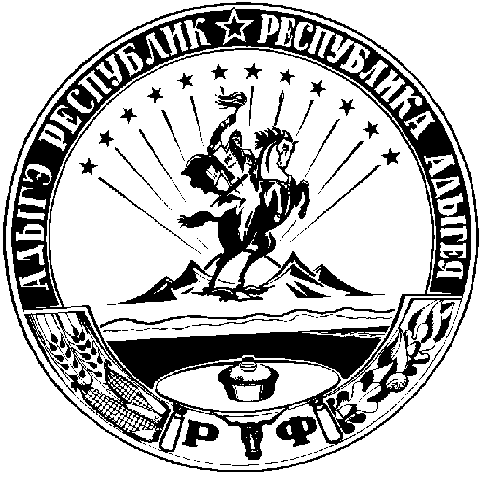 